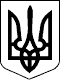 97 СЕСІЯ  ЩАСЛИВЦЕВСЬКОЇ СІЛЬСЬКОЇ РАДИ7 СКЛИКАННЯРІШЕННЯ30.07.2019 р.                                           № 1746с. Щасливцеве"Про надання дозволу на відчуження комунального майна" Розглянувши клопотання КП "КОМУНСЕРВІС" ЩАСЛИВЦЕВСЬКОЇ СІЛСЬКЬОЇ РАДИ від 25.07.2019 р. вих. №106, керуючись Постановою Кабінету Міністрів України від 06.06.2007 р. № 803 та ст. 26, п. 5 ст. 60 Закону України "Про місцеве самоврядування в Україні", сесія Щасливцевської сільської ради ВИРІШИЛА:1. Надати дозвіл КОМУНАЛЬНОМУ ПІДПРИЄМСТВУ "КОМУНСЕРВІС" ЩАСЛИВЦЕВСЬКОЇ СІЛСЬКЬОЇ РАДИ (ідентифікаційний код юридичної особи – ***) на відчуження наступного комунального майна яке знаходиться на його балансі:- автомобілю ЗІЛ 4331 асенізаційна, державний номер ВТ 9426 АТ, залишковою вартістю - 7781 грн. 19 коп.;- автокрана вантажного КАМАЗ 4310, державний номер ВТ 7190 АО, залишковою вартістю - 334548 грн. 85 коп. (після проведення єдиноразового зносу у розмірі 55% від залишкової вартості),шляхом продажу на аукціоні на конкурентних засадах.2. Дозволити комунальному підприємству зазначеному у п. 1 цього рішення, кошти що надійдуть від продажу, спрямувати на здійснення статутної діяльності.3. Контроль за виконанням цього рішення покласти на постійну комісію Щасливцевської сільської ради з питань бюджету та управління комунальною власністю.Сільський голова                                                               В. ПЛОХУШКО